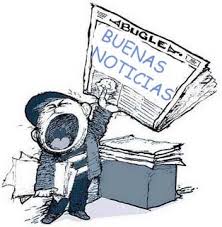 Part of learning a new language is becoming more globally aware.  We will be learning about current events from Spanish-speaking countries and analyzing how they impact the Spanish-speaking communities and our community.  Every interim period you will research current events from your assigned region. You will need to prepare two articles each quarter.You will hand in a printed hard copy of the article or attach the link to the article from the website of a respected news source to my Echo or Weebly. The article must be written in Spanish. Make sure the date is included on the article and that it is no more than one month old.  You will write a summary and reflection of the article in Spanish using the attached writing guidelines.The article must be current - no more than one month old.Identify the content connection by listing it on the written portion. See topics below.You will be required to share your article, in Spanish with the class.  You will be required to listen to the articles of peers and write reflections. If you do not have the article or presentation on that date, you will receive a significantly reduced score as this is a standing assignment. Your presentation should be approximately one to two minutes in length. Part of the presentation includes identifying the geographical location of the news on the world map and using cardinal directions to describe the location of the country. You must know the information in your article. You will be able to use a note card for the presentation or a phone to read notes of your summary and reactions. It is your responsibility to remember that the current events are due.Content Connection topics – there may be overlap.La política	Las Ciencias	La Tecnología	          La Cultura		La Salud	Los Deportes	La Economía		La Educación			La Cocina	El Tiempo		Writing guidelines - Hand in in writing on the website: Identify the content connection.Summary: (Who? What? When? Where? How? Why?)  Approximately five to seven sentences.Reaction: Respond to each of the following. 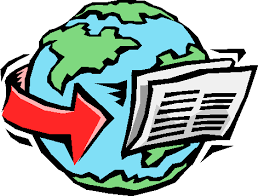 How does this impact the Spanish-speaking community?Afecta a mi comunidad porque …How does this impact your community or people you know? Afecta a otras personas como estudiantes porque …Describe another event of which it reminds you.Me da recuerda a …Es similar a …State remaining questions you have. Me pregunto …5.  Write and interesting quote or surprising fact from the article and why it is interesting or surprising.Algo interesante es … Include a list of 5 new word learned from the article with their English translations.You should complete all items on the content list.  Your language evaluation will be based on the proficiency rubric.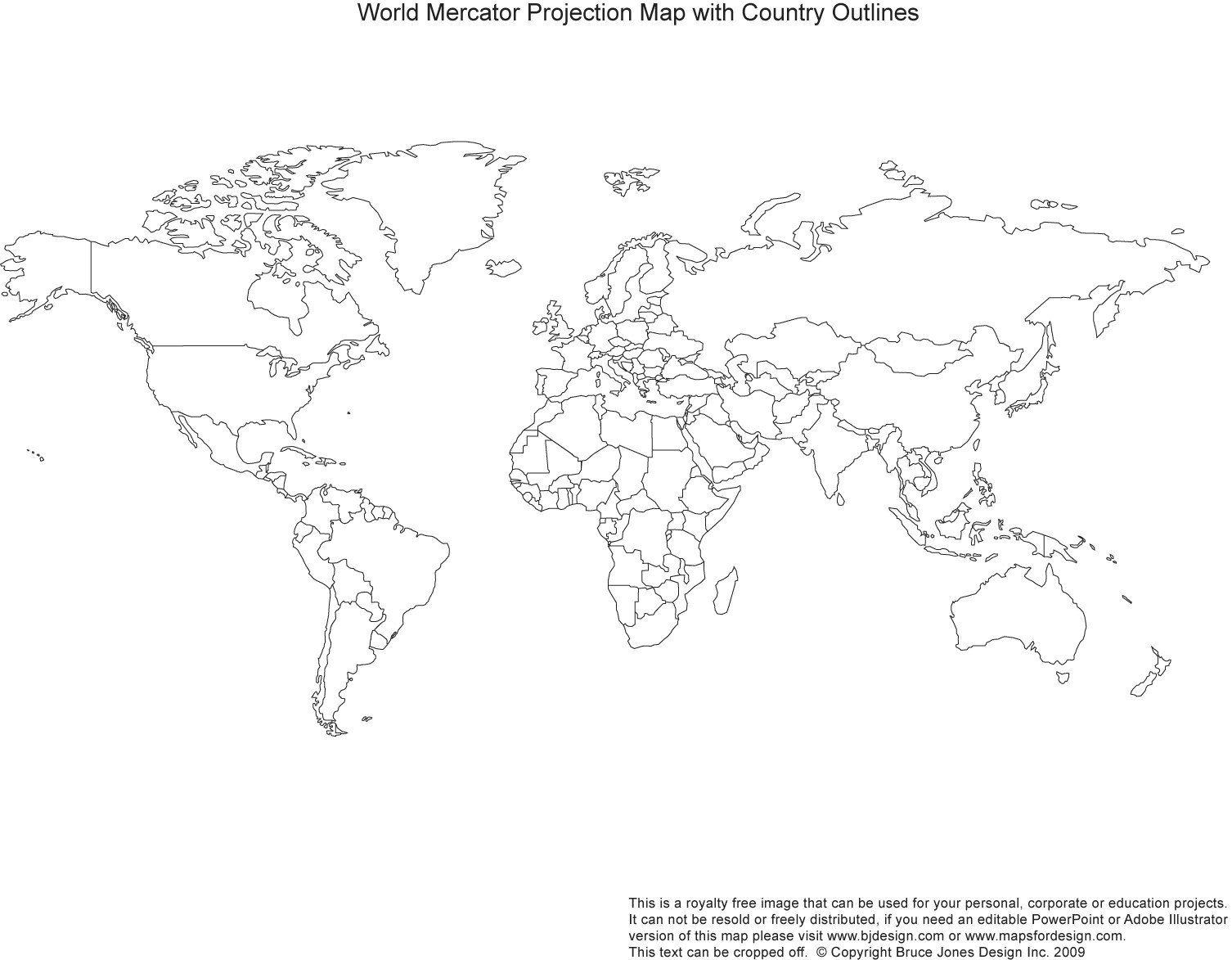 AgencyOn time (letter grade reduction / day late)Turned in on Weebly appropriately______________ContentArticle is appropriateFrom an appropriate sourceIs a news article________________Content5 new words identified and translated________ContentSummary complete - English________ContentSummary complete - Spanish________ContentMakes connections to cultural perspectivesCompares and contrasts information with other cultures________________ContentIdentifies location of country on the map.Uses cardinal directions to describe location________________Delivery and Language ProficiencyInterpretive ReadingInterpretive ReadingDelivery and Language ProficiencyQ3                              NL      NM       NH           ILNative Speaker   NM      NH         IL     IL-MDelivery and Language ProficiencyQ4                             NM        NH        IL        IMNative Speaker    NH        IL          IM       IHDelivery and Language ProficiencyPresentational Speaking Presentational Speaking Delivery and Language ProficiencyQ3                                NL       NL        NM     NHNative Speaker      NL     NM       NH       ILDelivery and Language ProficiencyQ4                                 NL       NM       NH       ILNative Speaker      NM      NH       IL       IM                                                  Delivery and Language ProficiencyPresentational WritingPresentational WritingDelivery and Language ProficiencyQ3                              NL      NM       NH           ILNative Speaker   NM      NH         IL         IHDelivery and Language ProficiencyQ4                             NM        NH        IL        IMNative Speaker    NH        IL         IM       IH